Invitation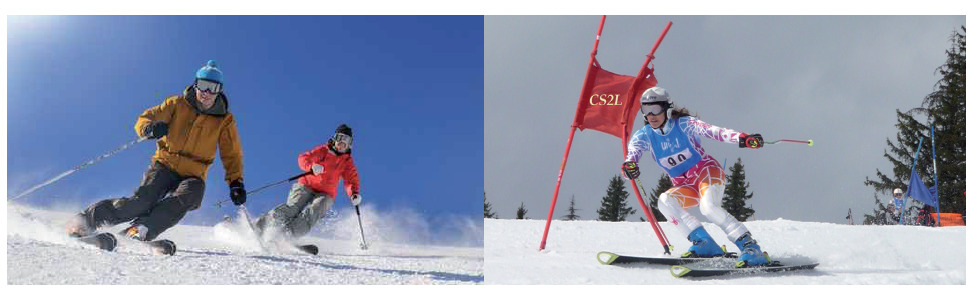 Lionel SCHOU, Président du Club Ski Laïque Lyonnais (CS2L) et les membres du Conseil d’Administration de l’Association ont le plaisir de vous inviter à :« La soirée des Champions CS2L 2017 »Mercredi 10 mai 2017 à 18h00 dans la salle polyvalenteDe l’espace 101101 boulevard des Etats Unis - Lyon 8ème En présence de représentants de la Mairie du 8e arrondissementet de l’Office des Sports du 8e Cette cérémonie récompensera tous les compétiteurs CS2L (petits et grands) ayant réussi un podium.Venez nombreux, avec vos proches, pour fêter nos Champions !COUPON-RÉPONSENom, Prénom …………………..…………………………………………………………Participera accompagné(e) de : …………….  (Nombre de personnes)Réponse par e-mail souhaitée avant le mardi 9 mai 2017 : presi.cs2l@gmail.com  ou secretariat.cs2l@gmail.com 